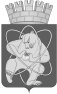 Городской округ«Закрытое административно – территориальное образование  Железногорск Красноярского края»АДМИНИСТРАЦИЯ ЗАТО г. ЖЕЛЕЗНОГОРСКПОСТАНОВЛЕНИЕ     07.06.2024                                                                                                                         № 1028г. ЖелезногорскОб утверждении изменений № 6 в Устав Муниципального бюджетного общеобразовательного учреждения «Гимназия № 91 имени М.В. Ломоносова»В соответствии с Федеральным законом от 29.12.2012 № 273-ФЗ «Об образовании в Российской Федерации», Уставом ЗАТО Железногорск, постановлением Администрации ЗАТО г. Железногорск от 01.10.2010 № 1528 «Об утверждении Порядка принятия решений о создании, реорганизации и проведении реорганизации, изменении типа, ликвидации и проведении ликвидации муниципальных учреждений, определения предмета и целей деятельности муниципальных учреждений, утверждения уставов и внесения в них изменений», принимая во внимание письмо директора Муниципального бюджетного общеобразовательного учреждения «Гимназия № 91 имени М.В. Ломоносова» от 07.05.2024, ПОСТАНОВЛЯЮ:1. Утвердить изменения № 6 в Устав Муниципального бюджетного общеобразовательного учреждения «Гимназия № 91 имени М.В. Ломоносова» (далее – МБОУ Гимназия № 91) (Приложение).2. Директору МБОУ Гимназия № 91 (Т.В. Головкина):  2.1. В установленном законодательством  Российской Федерации порядке осуществить государственную регистрацию изменений № 6 в Устав МБОУ Гимназия № 91.3. Отделу управления проектами и документационного, организационного обеспечения деятельности Администрации ЗАТО г. Железногорск (В.Г. Винокурова) довести настоящее постановление до сведения населения через газету «Город и горожане».4. Отделу общественных связей Администрации ЗАТО г. Железногорск (И.С. Архипова) разместить настоящее постановление на официальном сайте Администрации ЗАТО г. Железногорск в информационно-телекоммуникационной сети «Интернет».5. Контроль за исполнением настоящего постановления возложить на  исполняющего обязанности заместителя Главы ЗАТО г. Железногорск по социальным вопросам Ю.А. Грудинину.6. Настоящее постановление вступает в силу после его официального опубликования.Исполняющий обязанностиГлавы ЗАТО г. Железногорск                                                          Р.И. ВычужанинПриложениеИЗМЕНЕНИЯ № 6в УСТАВМУНИЦИПАЛЬНОГО БЮДЖЕТНОГО ОБЩЕОБРАЗОВАТЕЛЬНОГО УЧРЕЖДЕНИЯ «ГИМНАЗИЯ № 91 ИМЕНИ М.В. ЛОМОНОСОВА»Красноярский край,ЗАТО Железногорск,г. Железногорск2024 годПункт 2.10 Устава изложить в новой редакции:«2.10. Приносящая доход деятельность Гимназии:Гимназия вправе вести приносящую доход деятельность, предусмотренную Уставом Гимназии постольку, поскольку это служит достижению целей, ради которых она создана, и соответствует указанным целям, при условии, что такая деятельность указана в Уставе.Гимназия вправе осуществлять следующие виды деятельности: спортивно-оздоровительные услуги,организация досуга,сдача имущества в аренду,оказание информационных и маркетинговых услуг.Гимназия вправе сдавать в аренду муниципальное имущество, закрепленное за ней на праве оперативного управления, в целях обеспечения более эффективной организации ею деятельности в соответствии с настоящим Уставом, рационального использования муниципального имущества.Виды деятельности, подлежащие обязательному лицензированию, осуществляются Гимназией после получения соответствующей лицензии.».УТВЕРЖДЕНЫ постановлением АдминистрацииЗАТО г.Железногорскот  07.06.2024 № 1028